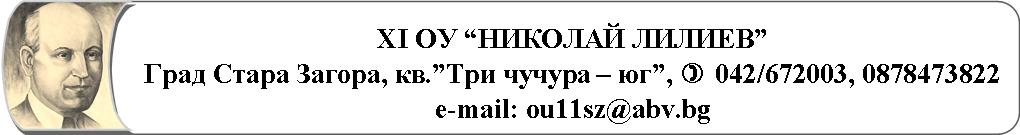 ДоДиректорана ХІ ОУ „Николай Лилиев”гр. Стара ЗагораД Е К Л А Р А Ц И ЯОт............................................................................................................................/ трите имена на родителя/настойника /Декларирам, че.......................................................................................................ученик/ученичка от ......................клас, ще посещава целодневно обучение в ГЦОУД през учебната 2021 / 2022 година, считано от .........................г.Родител: ............................Ученик: ............................ДоДиректорана ХІ ОУ „Николай Лилиев”гр. Стара ЗагораД Е К Л А Р А Ц И ЯОт............................................................................................................................/ трите имена на родителя/настойника /Декларирам, че.......................................................................................................ученик/ученичка от ......................клас, ще посещава целодневно обучение в ГЦОУД през учебната 2021 / 2022 година, считано от .........................г.Родител: ............................Ученик: ............................